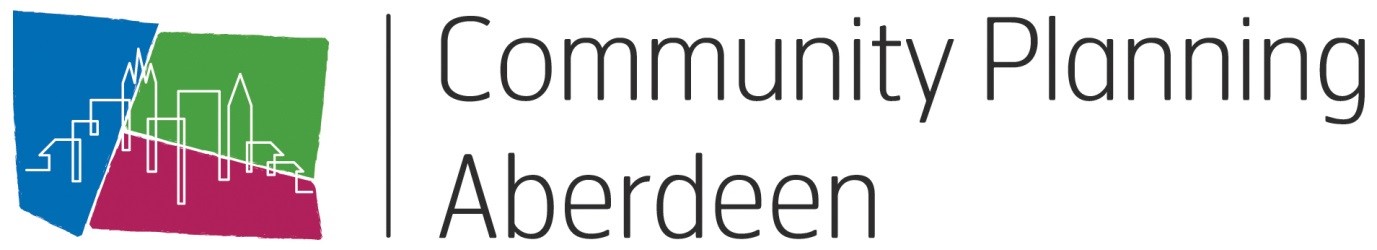 Torry Partnership  Date:  29/08/23 Meeting – Tullos Learning Centre and TEAMS MEETING NOTE In Attendance Apologies Susan Morrison (ACVO) No apologies provided  Teresa Dufficy (ACC) Angela Sadler (TLP)Fay Morrison (Chair Person) Derek Bain (PDO)  Councillor AllardJade Leyden (ACC) Jenna Bissette (ACC) Lesley – Anne Mulholland (Torry Locality Partnership) Paul Sullivan (Big Noise) Lorna Carruthers (Big Noise) Margaret Wright (Torry Locality Partnership) Linda Harper (Community Member)Nicky McKay (C Fine)Dave Black (Shmu) ACTION POINTS  ACTION LEAD  Welcome and Introductions Quick introduction around the table/virtual  Minutes of previous meeting  Jenna Bissette / Faye Morrison Matters arising  None LOIP UPDATEDuring the last LOIP refresh they looked at addiction around drug and alcohol consumption and how it affects local people in Torry – and the stigma around this. It was recognised as a priority previously. These were recovery post covid. Community members asked about how the Locality Plan sessions will be shared. Promotion on Locality Plan sessions to be shared via email, social media, and physical copies of all, per locality. Physical copies to be shared in libraries and then collated once the closing date ends. ACVO EVENTS CALENDER Explanation on how the ACVO calendar works, what the website is and who they are. Communications officer (Emily) available to share things with. Advertise job vacancies (small fee) for that, volunteering rolls and events. You can also add media/graphics to your event.  Promotion on what others are doing. Rolling standing item on the agenda for Torry Priority Neighbourhood Partnership. Communities Health and Wellbeing fund will be launched around the 15th of September. Earlier than anticipated. To have the calendar as a rolling item on the agenda moving forwardCOFFEE MOANINGLinda has been driving the Coffee Moaning. Linda and Lesley-Anne came up with this name to create a light-hearted feel. It seems to have gone down well with those who have attended so far. Around the table it is felt that a good spirit is returning within the community. Looking for young people to partake for there to be a better future for those in Torry. Young people are the future and it is important to have them come along to the Priority Neighbourhood Meetings. Balnagask Community Centre will be used for the next event on what people in Torry want to see. (Confirm event - 16th of September) Linda plans to use sticky note idea – which has worked well in the past. HUB UPDATECommunity members and staff went to view the site. It is around 85% finished. School has furnishings in already. P1 &2. P3,4&5 and then P7 have different entry points. The nursery staff also have their own entrance. School is to the left from the main entrance and to the right is the community wing, café & library. Unsure of library opening hours. Officers are confident for an opening of 3rd of October. (A month for snagging or any issues.) Garden space for school and community is around the back and there is a community garden space at the front of the site. June’s Bench plaque is going on a new bench alongside the tree. Torry Hub – Play base idea in café. All of the pre-schools in the area were consulted and there was great feedback from all which was then shared with the architects. October dates were given for the opening of the Hub. (Confirm dates) Foodbank/ Larder space for C Fine query. Paul Tytler previously said this could be a possibility. Fridges and freezers can be supplied by C FINE. General consensus was that the pantry would be a positive idea. Jade to find out the opening hours of library & process for booking rooms for the communityNESCANRachel works for Nescan and helps with the funding applications. The funding to provide the facilitation for the Torry People’s Assembly – unsure if the funding for that will be continuing. Seed fund - up to £500 for sustainable projects. In partnership with ACVO –  Green Participatory budgeting.  Voting / application deadline Monday the 4th. Process – does it meet the criteria and can the money be spent before the 31st of March 24? If yes they can proceed.For those who would like to know Rachel’s contact details. rachel@nescan.orgCOMMUNITY GARDENSCultivate – no update Tullos had an anniversary birthday party where they raised some money for cultivate Aberdeen Bruce Garden celebration / lunch in the garden where they had music playing. Melting Pot - Fantastic new dog poo station. (?)Bowling Green asset transfer.Developing the bowling green site. (Handed over to asset transfer?)Torry Heritage group now have a blue tooth app, working with RGU at the moment to develop. Community (Linda) looking for spots of empty grass for possible benches. To find out who owns these pieces of land. 